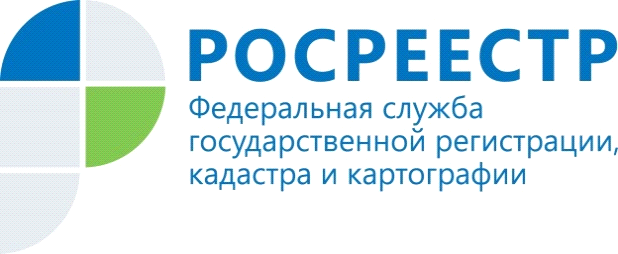 Онлайн-сервис «Земля для стройки» поможет зауральцам при выборе участка для строительстваКадастровая палата по Курганской области рассказала о работе электронного сервиса по поиску земельных участков под жилую застройкуДля эффективного использования земель и оперативного вовлечения их в жилищное строительство на базе Публичной кадастровой карты разработан онлайн-сервис «Земля для стройки», с помощью которого можно в онлайн-режиме выбрать свободный участок для строительства жилья. Воспользоваться сервисом смогут застройщики, инвесторы, а также жители, как нашего региона, так и любых других.В настоящее время в Курганской области в оборот под жилищное строительство вовлечено 167 земельных участков общей площадью 1149,5 га: 76 участков предназначено для индивидуального жилищного строительства и 91 – под строительство многоквартирных домов.Процедура подбора участка для строительства достаточно проста. Для этого нужно зайти на сайт Росреестра в раздел «Публичная кадастровая карта», затем выбрать в критериях поиска «Жилищное строительство». В поисковую строку ввести следующую комбинацию знаков: номер региона, затем двоеточие и звездочку (для Курганской области – 45:* ), далее начать поиск. Система отобразит имеющиеся в регионе свободные земельные участки, подходящие для строительства, а также сведения о них: площадь, адрес объекта, категорию земель. Для подачи заявки необходимо заполнить специальную форму, выбрав опцию «Подать обращение». Сервис сам направит его в уполномоченный орган местной власти, в собственности которого находится участок. «Электронный сервис «Земля для стройки» отображает территории, которые можно использовать для строительства жилья. С помощью этого онлайн-сервиса у граждан появилась возможность в дистанционном формате подобрать подходящий земельный участок, причём не только под индивидуальное строительство, но и под крупные проекты застройки. Кроме того, сервис территориально не ограничивает заинтересованных лиц в выборе участка, это значит, что граждане и застройщики вправе выбирать земельные участки в любом регионе нашей страны», – отмечает директор Кадастровой палаты по Курганской области Анатолий Давыденко. С уважением,Пресс-служба Кадастровой палаты по Курганской областиТел.8(3522) 42-70-01 доб. 2068E-mail: press@45.каdаstr.ru